Do wszystkich zainteresowanychDotyczy postępowania prowadzonego w trybie przetargu nieograniczonego nr ZP-8/2016 pn. „Budowa mostu na rz. Rokitnicy w Błoniu w ciągu drogi powiatowej nr 4108W ul. Poniatowskiego gm. Błonie”Zamawiający informuje, że w dniu 06.06.2016 r. od  wykonawcy wpłynęło zapytanie następującej treści:„Zamawiający na potwierdzenie spełniania warunku posiadania wiedzy i doświadczenia wymaga wykonania minimum 2 robót budowlanych polegających na budowie mostu w ciągu drogi publicznej o wartości minimum 1 500 000 zł brutto każda.Prosimy o odpowiedź czy Zamawiający dopuszcza wskazanie przebudowy mostu o wartości powyżej 1 500 000,00 zł brutto w ramach której wykonano :- rozbiórkę całego ustroju nośnego mostu,- częściową rozbiórkę podpór mostu istniejącego – skrzydeł przyczółków i ław łożyskowych przyczółków lub filara,- poszerzenie dolnej części korpusów wraz z wykonaniem dodatkowych pali wbijanych (dwa rzędy pali prefabrykowanych 40 x 40 cm, w rozstawie co 2 metry) oraz wykonanie nowych ław łożyskowych i skrzydeł,- wykonanie wzmocnienia posadowienia filara oraz wykonanie żelbetowego oczepu filara,- wykonanie zespolonego ustroju nośnego dwuprzęsłowego o 6 dźwigarach stalowych z belek dwuteowych, walcowanych HEB 800 na łożyskach elastomerowych (belki zostały zespolone z żelbetową płytą pomostową,)- wykonanie nawierzchnio – izolacji żywicznej na powierzchniach chodników,- wykonanie zabezpieczenia antykorozyjnego odsłoniętych powierzchni betonowych mostu (filar, przyczółki i skrzydełka),- wzmocnienie skarp rzeki koszami siatkowo – kamiennymi oraz umocnienia dna rzeki narzutem kamiennym.”W odpowiedzi na pytanie Zamawiający działając zgodnie z art. 38 ust. 4 ustawy Prawo zamówień publicznych (Dz. U. z 2015 r. poz. 2164) zmienia treść specyfikacji istotnych warunków zamówienia (siwz). Z treści siwz wykreśla się art. 4 § 1 ust. 3 pkt. 2 oraz art. 4 § 2 ust. 1 pkt. 1 w dotychczasowych brzmieniach i jednocześnie wprowadza się art. 4 § 1 ust. 3 pkt. 2 oraz art. 4 § 2 ust. 1 pkt. 1 w nowych następujących brzmieniach:„2) posiadania wiedzy i doświadczenia;Wykonawca wykaże, że w okresie ostatnich pięciu lat przed upływem terminu składania ofert, a jeżeli okres prowadzenia działalności jest  krótszy – w tym okresie, wykonał roboty budowlane w zakresie niezbędnym do wykazania spełniania warunku wiedzy i doświadczenia. Przez roboty w zakresie niezbędnym do wykazania spełniania warunku wiedzy i doświadczenia zamawiający rozumie wykonanie minimum 2 robót budowlanych polegających na budowie mostu w ciągu drogi publicznej lub przebudowie mostu w ciągu drogi publicznej rozumianej jako wymiana ustroju niosącego mostu o wartości minimum 1 500 000 zł brutto każda.”„1) Formularz nr 1 – oświadczenie o spełnianiu warunków udziału w postępowaniu.Formularz nr 2 – oświadczenie - WYKAZ ROBÓT BUDOWLANYCH – wraz z Wykonawca wykaże, że w okresie ostatnich pięciu lat przed upływem terminu składania ofert, a jeżeli okres prowadzenia działalności jest  krótszy – w tym okresie, wykonał roboty budowlane w zakresie niezbędnym do wykazania spełniania warunku wiedzy i doświadczenia. Przez roboty w zakresie niezbędnym do wykazania spełniania warunku wiedzy i doświadczenia zamawiający rozumie wykonanie minimum 2 robót budowlanych polegających na budowie mostu w ciągu drogi publicznej lub przebudowie mostu w ciągu drogi publicznej rozumianej jako wymiana ustroju niosącego mostu o wartości minimum 1 500 000 zł brutto każda.”Dowodami, o których mowa powyżej, są:poświadczenieinne dokumenty – jeżeli z uzasadnionych przyczyn o obiektywnym charakterze wykonawca nie jest w stanie uzyskać poświadczenia, o którym mowa w lit. a, W przypadku, gdy zamawiający jest podmiotem, na rzecz którego roboty budowlane wykazane w wykazie robót budowlanych zostały wcześniej wykonane, wykonawca nie ma obowiązku przedkładania powyższych dowodów. Równocześnie zamawiający informuję, że zmienia termin składania ofert na dzień 17.06.2016 r. godz. 13:00. Otwarcie ofert odbędzie się 17.06.2016 r. godz. 13:15. Miejsce składania i otwarcia ofert nie ulegają zmianie.e-mail: sekretariat@zdp.pwz.ple-mail: sekretariat@zdp.pwz.plwww.zdp.pwz.plwww.zdp.pwz.pl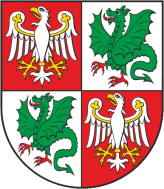 Zarząd Dróg Powiatowych                                                                                           05-850 Ożarów Mazowiecki, ul. Poznańska 300Zarząd Dróg Powiatowych                                                                                           05-850 Ożarów Mazowiecki, ul. Poznańska 300Zarząd Dróg Powiatowych                                                                                           05-850 Ożarów Mazowiecki, ul. Poznańska 300Zarząd Dróg Powiatowych                                                                                           05-850 Ożarów Mazowiecki, ul. Poznańska 300Tel./Fax    (+22) 722-13-80           Tel..            (+22) 722-11-81REGON 014900974NIP 118-14-20-774        Konto nr  76 1560 0013 2619 7045 3000 0002Getin BankKonto nr  76 1560 0013 2619 7045 3000 0002Getin BankWasz znak:Nasz znak:                                      Nr pisma:ZP-8/2016Data:07.06.2016 r.